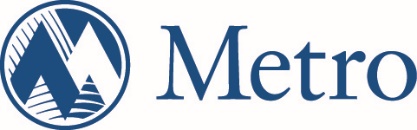 Product Stewardship for Household Hazardous WasteStakeholder Outreach Meeting #2DATE: 	Tuesday April 12th, 2016TIME: 	8:15 am to 12:00 pm PDTROOM: 	Metro Council ChambersADDRESS:  	600 NE Grand, Portland, OR 97232TimeTopic8: 15 – 8:25Welcome and introductions8:25 – 8:30Review agenda8:30 – 8:45Brief recap of meeting #1 and goals for next meetings 8:35 – 8:50Purpose and Benefits of HHW Programs8:50 – 9:20Collection and Cost Estimates Current programsExpanded programs under new legislation 9:20 – 10:00Producer Participation Number of manufacturers, number of stewardship organizations Small Business ParticipationPros and cons of allowing small businesses (“CEGs”) to bring wastes into program10:00 – 10:15 Break10:15 – 10:25Coordination with partnersExisting HHW and stewardship programs 10:25 – 10:50Public educationConsumer behaviorRoles of manufacturer, state & local governments and retailers10:50 – 11:30Program Implementation and PerformancePresentation of proposed legislative provisions covering: implementation timeline; submission and review of stewardship plans; and performance requirements including service convenience and collection targets  11:30 – 11:45Feedback optionsQuestion for stakeholders and their organizations to consider 11:45 – 12:00Next StepsActions required as a result of meeting and schedule for next meeting